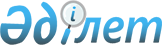 О реализации проекта "Приобретение воздушных судов"Постановление Правительства Республики Казахстан от 22 мая 1999 года № 612

      В целях приобретения закрытым акционерным обществом "Эйр Казахстан" (далее - ЗАО "Эйр Казахстан" двух дальнемагистральных воздушных судов в соответствии с постановлением Правительства Республики Казахстан от 27 ноября 1998 года № 1200 P981200_ "О мерах по дальнейшему развитию отрасли гражданской авиации Республики Казахстан" Правительство Республики Казахстан постановляет: 

      1. Утвердить проект "Приобретение воздушных судов", как инвестиционный и финансируемый за счет средств негосударственного внешнего займа под государственную гарантию Республики Казахстан, в рамках свободного проекта "Обновление воздушного парка ЗАО "Эйр Казахстан", предусмотренного постановлением Правительства Республики Казахстан от 27 ноября 1998 года № 1200 "О мерах по дальнейшему развитию отрасли гражданской авиации Республики Казахстан". 

      2. Министерству финансов Республики Казахстан: 

      1) выдать в установленном законодательством порядке гарантийное обязательство иностранному кредитору на общую сумму 36 000 000 (тридцать шесть миллионов) долларов США в пределах лимита предоставления государственных гарантий, утвержденного Законом Республики Казахстан от 16 декабря 1998 года "О республиканском бюджете на 1999 год" P980318_ ; 

      2) заключить с ЗАО "Эйр Казахстан" соответствующие соглашения об обеспечении его обязательств перед Республикой Казахстан, возникающих в связи с предоставлением указанной государственной гарантии. 

      3. Возложить на Министра транспорта, коммуникаций и туризма Республики Казахстан Буркитбаева С.М. и президента ЗАО "Эйр Казахстан" Етекбая Е.Г. персональную ответственность за: 

      соответствие технико-экономических характеристик приобретаемых воздушных судов международным стандартам; 

      соответствие условий договора о приобретении воздушных судов и обязательств продавца о гарантийном обеспечении ресурсных лимитов по основным параметрам приобретаемых воздушных судов и обязательств продавца о гарантийном обеспечении ресурсных лимитов по основным параметрам приобретаемых воздушных судов, в том числе по циклам посадок и циклам работы двигателя, заявленным тендерным предложениям продавца. 

      4. Контроль за исполнением настоящего постановления возложить на Заместителя Премьер-Министра Республики Казахстан - Министра финансов Республики Казахстан Джандосова У.А.     5. Настоящее постановление вступает в силу со дня подписания.      Премьер-Министр    Республики Казахстан(Специалисты: Э.Жакупова              Д.Кушенова)         
					© 2012. РГП на ПХВ «Институт законодательства и правовой информации Республики Казахстан» Министерства юстиции Республики Казахстан
				